The Holy Way Presbyterian Church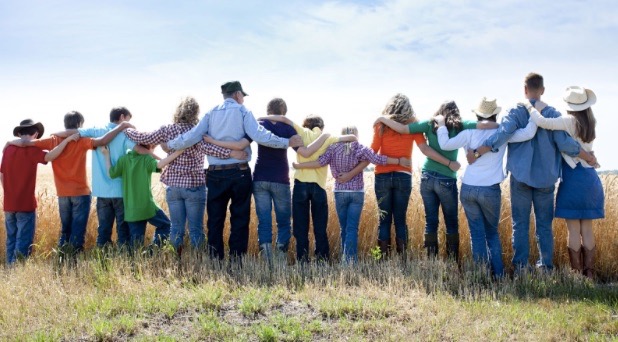 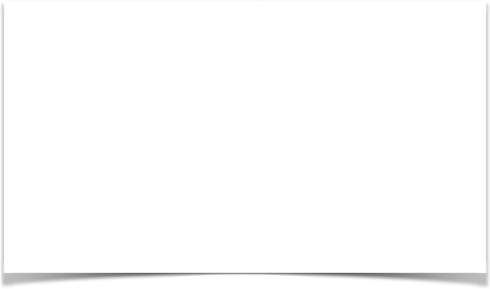 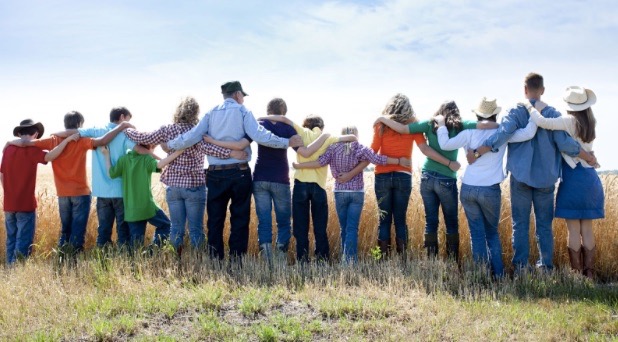 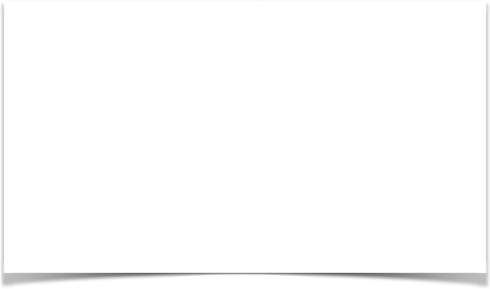 Tucson, ArizonaJuly 25, 2021 9:30 a.m.Living In Community...Words of Meditation: Living in community means there is one Body of Christ, with one Spirit, who has been called in humility, gentleness and patience to share in each other’s burdens and be there for one another in love. That is how a Christian Community lives. The Apostle Paul says to live lives that are Holy and Blameless.  Human nature + being a Christian = Holy.  Living Holy lives and loving one anotherWelcome to Worship 					Rev. Tina Salvaneschi    Opening PrayerIntroit: Eternal Father, Strong to Save (Hymn #8, V1)										 	Ryan Phillips, Director of MusicHymn:  For the Fruit of All Creation (Hymn #36, All)								Ryan Phillips, Director of MusicCall to Worship:	Ali Clay, Lay LeaderBehold, how good and how pleasant it is For brethren to dwell together in unity! It is like the precious oil upon the head, Running down on the beard, The beard of Aaron, Running down on the edge of his garments. It is like the dew of Hermon, Descending upon the mountains of Zion; For there the Lord commanded the blessing—Life forevermore.People: AmenBirthday’s and Anniversaries				Alfonso Valenzuela			Celebrations, Joys and Concerns		Rev. Tina SalvaneschiThe Lord’s PrayerOur Father, who art in heaven, hallowed be thy name.  Thy kingdom come, thy will be done on earth as it is in heaven.  Give us this day our daily bread, and forgive us our debts as we forgive our debtors.  And lead us not into temptation, but deliver us from evil, for thine is the kingdom and the power and the glory forever.  AmenAnthem: I Glory In My Jesus				Ryan Phillips, Director of MusicInvitation for Tithes and Offering:			Rev. Tina SalvaneschiOffertory Music:  						Woan Ching Lim, Pianist(offering baskets available at all four exits as you leave)Scripture Reading:  Ali Clay, Lay LeaderEphesians 4:1-6            1 I, therefore, the prisoner of the Lord, beseech you to walk worthy of the calling with which you were called, 2 with all lowliness and gentleness, with long suffering, bearing with one another in love, 3 endeavoring to keep the unity of the Spirit in the bond of peace. 4 There is one body and one Spirit, just as you were called in one hope of your calling; 5 one Lord, one faith, one baptism; 6 one God and Father of all, who is above all, and through all, and in you all.Leader:  This is the Word of the Lord.      People:  Thanks be to God.Message: Bearing One-Another In Love           	Rev. Tina SalvaneschiSending Hymn: Oh Lord, You Are MY God and King (Hymn #270, All) 										Ryan Phillips, Director of MusicChildren: Children share prayers/art/lessonsBenediction: 2 Corinthians 13:14       		Rev. Tina SalvaneschiSong: Let There Be Peace on Earth  		Ryan Phillips, Director of MusicPostlude:  							Woan Ching Lim, PianistStay Connected at The Holy Way	   “Sermon Debrief Bible Study in person on Campus and Zoom” 						- Tuesday 10:00 a.m.It’s Both! Come and meet live in the Conference Room at 10:00 a.m. or join on Zoom and we will conference you in on the big screen! This is a great way to get to Fellowship, wrestle with questions about Sunday’s sermon, ponder the meaning of God’s Word, and discover how Scriptures can transform our lives today. This is led by Pastor Tina and is interactive! Come join the live class if you are able!		“Thoughtful Thursdays” - Thursday 10:00 a.m. ZoomThis is a great way to stay connected (especially for our snowbirds, and folks that can’t make it to in-person services!). We share about our lives, spend time talking, share joys, prayer requests…and anything else that comes up. Oh yes, laughter seems to happen too. This is group lead, with Pastor Tina and for women AND men!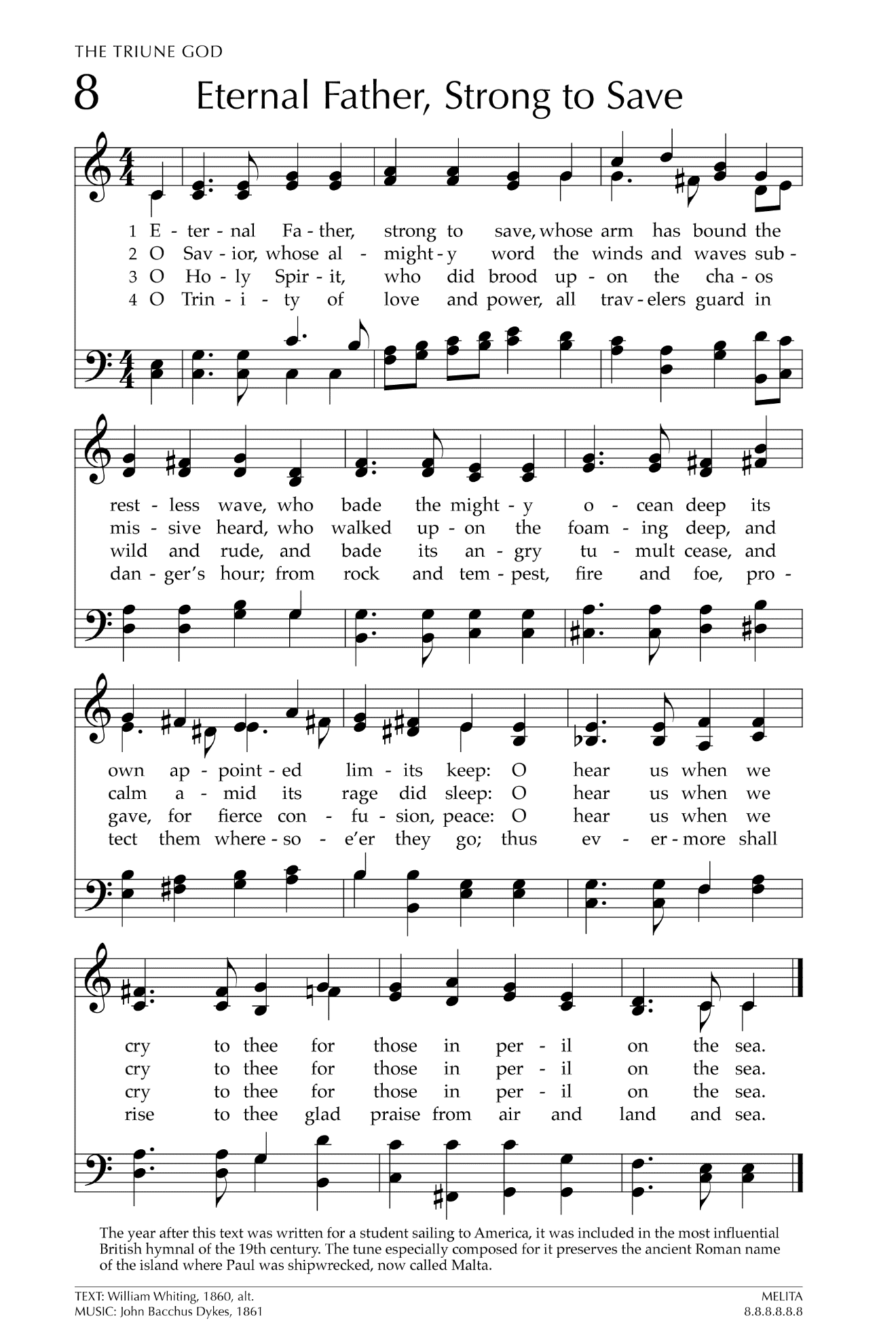 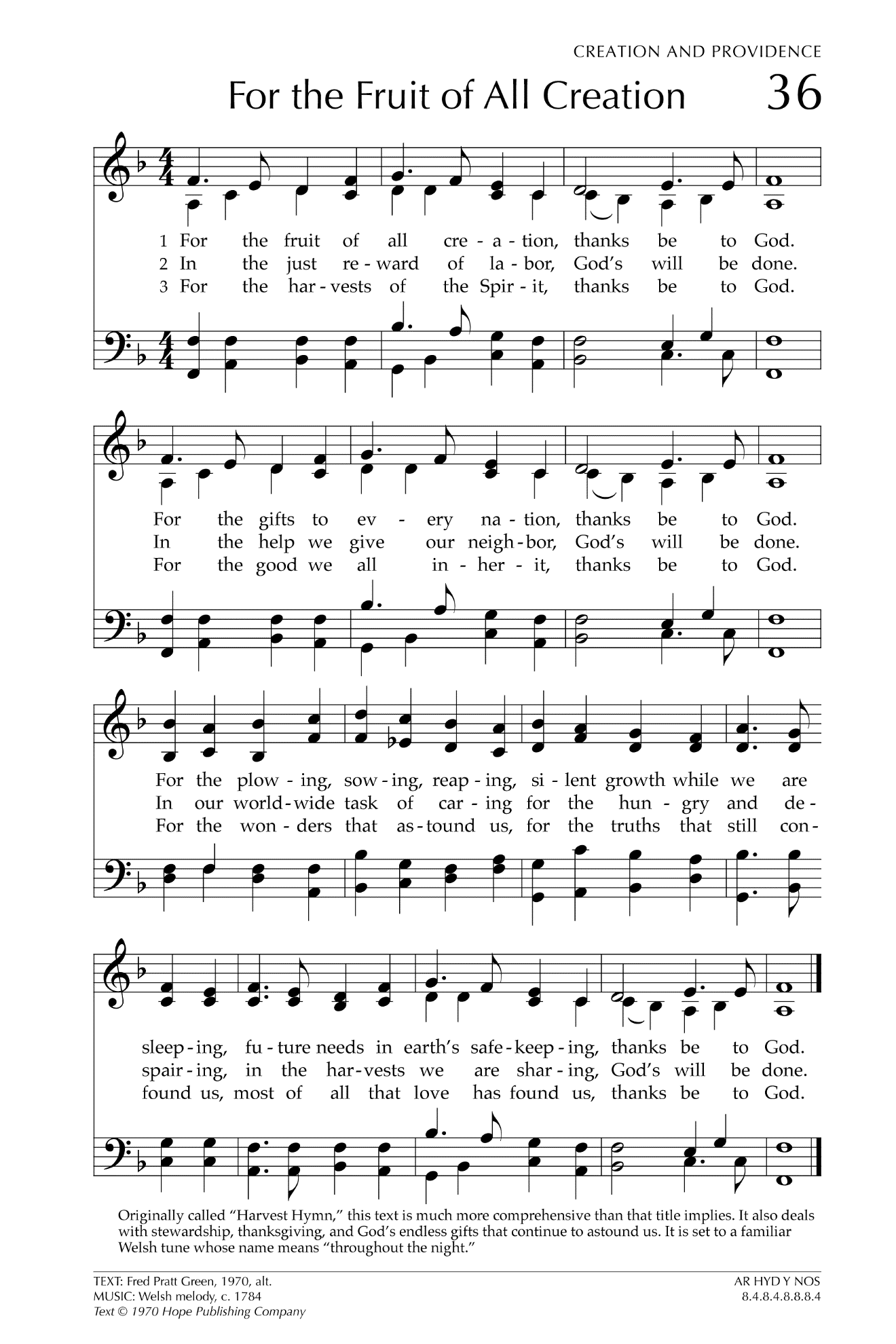 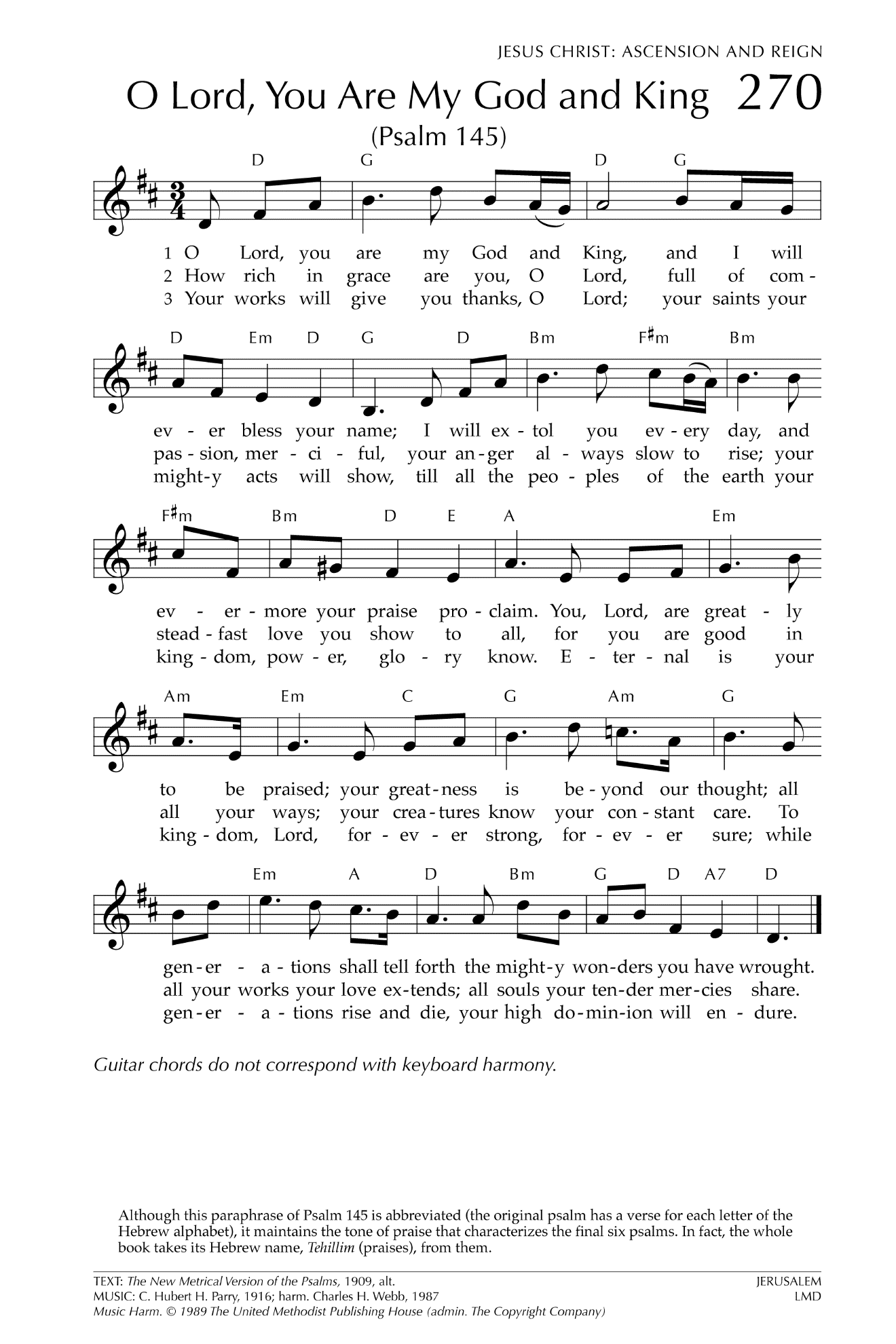 Let There Be Peace on EarthLet there be peace on earth
And let it begin with me
Let there be peace on earth
The peace that was meant to beWith God as our Father
Christians all are we
Let us walk with each other
In perfect harmony.Let peace begin with me
Let this be the moment now.With every step I take
Let this be my solemn vow
To take each moment and live
Each moment in peace eternally
Let there be Peace on Earth
And let it begin with me!